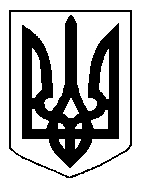 БІЛОЦЕРКІВСЬКА МІСЬКА РАДА	КИЇВСЬКОЇ ОБЛАСТІ	Р І Ш Е Н Н Я

від  30 травня 2019 року                                                                        № 3922-71-VIIПро затвердження технічної документації із землеустрою щодо встановлення (відновлення) меж земельної ділянки в натурі (на місцевості) та передачу земельної ділянки комунальної власності у  спільну сумісну власність громадянину Бойку Івану Михайловичу та громадянці Трубайчук Олені МихайлівніРозглянувши звернення постійної комісії з питань земельних відносин та земельного кадастру, планування території, будівництва, архітектури, охорони пам’яток, історичного середовища та благоустрою до міського голови від 03 квітня 2019 року №148/2-17, протокол постійної комісії з питань  земельних відносин та земельного кадастру, планування території, будівництва, архітектури, охорони пам’яток, історичного середовища та благоустрою від 02 квітня 2019 року №172, заяву громадян Бойка Івана Михайловича, Трубайчук Олени Михайлівни від 26 березня 2019 року №1916, технічну документацію із землеустрою щодо встановлення (відновлення) меж земельної ділянки в натурі (на місцевості), відповідно до ст. ст. 12, 40, 79-1, 89, 116, 118, 122, 125, 126, ч. 14 ст. 186 Земельного кодексу України, ч.5 ст. 16 Закону України «Про Державний земельний кадастр», ст. 55 Закону України «Про землеустрій», п. 34 ч. 1 ст. 26 Закону України «Про місцеве самоврядування в Україні», Інструкції про встановлення (відновлення) меж земельних ділянок в натурі (на місцевості) та їх закріплення межовими знаками затвердженої Наказом Державного комітету України із земельних ресурсів від 18 травня 2010 року за № 376, міська рада вирішила:   	1.Затвердити технічну документацію із землеустрою щодо встановлення (відновлення) меж земельної ділянки в натурі (на місцевості) громадянам Бойку Івану Михайловичу,  Трубайчук Олені Михайлівні з цільовим призначенням 02.01. Для будівництва і обслуговування житлового будинку, господарських будівель і споруд (присадибна ділянка)  (під розміщення існуючого житлового будинку) за адресою: бул. Олександрійський, 38,  площею 0,0118 га, що додається.           2.Передати земельну ділянку комунальної власності у спільну сумісну власність громадянам Бойку Івану Михайловичу,  Трубайчук Олені Михайлівні з цільовим призначенням 02.01. Для будівництва і обслуговування житлового будинку, господарських будівель і споруд (присадибна ділянка)  (під розміщення існуючого житлового будинку) за адресою: бул. Олександрійський, 38,  площею 0,0118 га, за рахунок земель населеного пункту м. Біла Церква. Кадастровий номер: 3210300000:03:006:0139.           3.Громадянам, зазначеним в цьому рішенні зареєструвати право власності на земельну ділянку в Державному реєстрі речових прав на нерухоме майно           4.Контроль за виконанням цього рішення покласти на постійну комісію з питань  земельних відносин та земельного кадастру, планування території, будівництва, архітектури, охорони пам’яток, історичного середовища та благоустрою.Міський голова                                                              	               Г. Дикий